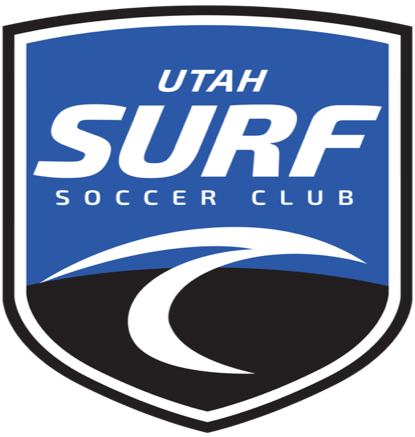 Date: September 18th, 2019Time: 7 PMLocation:Stratum Real Estate365 S Main StreetCedar City, UT 84720